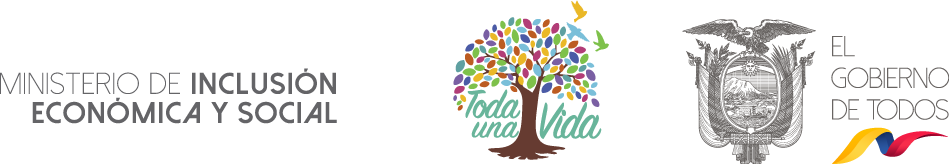 MATRIZ DE REGISTRO Hoja de registro No: ______No.Nombres y ApellidosDirecciónReferenciaTeléfonoE-mailDisponibilidad de tiempoFecha de citaInformación BásicaInducciónEstudio SocialEstudio  PsicológicoCapacitaciónObservacionesGUÍA PARA LLENAR ESTA FICHAImportante: El presente instructivo tiene como finalidad apoyar a los profesionales que trabajen en el sistema de protección, a llenar la presente ficha de manera precisa, técnica y que contenga información significativa, tanto para las familias como para los equipos, por lo que es importante leerlo previo a su ejecución. Recordar que la información es confidencial y debe ser llenada y compartida con los miembros de la familia. La Matriz de Registro es de manejo de todo el equipo, Que sirve para realizar el registro de todas las personas interesadas en el programa de Acogimiento Familiar, por lo que es importante recabar los datos iniciales, de manera clara y sin olvidar detalles.Todas las fichas deben ser llenadas en digital e impresas, con firmas de responsabilidad, previo a la entrega a la autoridad correspondiente (de ser el caso). A considerar en el momento de realizar el llenado de esta ficha:Llenar información veraz y que corresponda a la realidad, evitando interpretar.Procurar no olvidar llenar todos los campos de la ficha, ya que todo es importante. Brindar atención cordial, sea de manera presencial o vía telefónica (u otros medios).La siguiente matriz, deberá ser llenada claramente, tal como nos solicita cada columna, con el siguiente orden:Anotar el número, de acuerdo al orden de las entrevistasAnotar Nombres y Apellidos, en forma clara Anotar la dirección exacta del domicilio de la persona/familia interesada Anotar sitios de referencia específicos del domicilio Anotar claramente el número de celular y/o convencionalAnotar el correo electrónico de la persona interesadaAnotar los días y los horarios que las personas tienen disponible para llevar a cabo el procesoEstablecer y anotar una posible cita para iniciar con el proceso de captación de Familias AcogientesA continuación, el resto de columnas de la Matriz serán llenadas, de acuerdo al avance del proceso que se lleve a cabo con equipo técnico y los postulantes.